ΔΗΜΟΤΙΚΟ ΣΧΟΛΕΙΟ ΠΑΛΑΙΧΩΡΙΟΥ (ΠΕΡΙΦΕΡΕΙΑΚΟ ΕΝΙΑΙΟ ΟΛΟΗΜΕΡΟ) 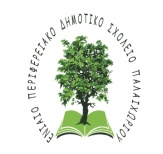 Ελευθερίας 35, 2740 Παλαιχώρι	Τηλ.:22642727  Τηλεομ.:22816503Ηλεκτρονικό ταχυδρομείο: dim-palaichori-lef@schools.ac.cy21 Μαϊου 2020Θέμα: Οδηγίες επαναλειτουργίας του σχολείουΑγαπητοί γονείς, Μετά τον εγκλεισμό που απαιτούσαν τα μέτρα της πανδημίας σε όλο τον πλανήτη, καλούμαστε να σταθούμε όρθιοι και δυνατοί για να στηρίξουμε τα παιδιά μας ώστε να εγκλιματιστούν άμεσα στις νέες συνθήκες λειτουργίας των σχολείων μας. Η επαναλειτουργία των σχολείων μας και η επιστροφή των παιδιών γίνεται με αυστηρή εφαρμογή των υγειονομικών πρωτοκόλλων, στο πλαίσιο των μέτρων πρόληψης που λαμβάνονται για την αντιμετώπιση της πανδημίας από τον νέο κορωνοϊό covid-19.   Θα ήταν καλό να μελετήσετε τον οδηγό για γονείς που σας στέλλουμε και τις πληροφορίες που έχουμε αναρτήσει στην ιστοσελίδα του σχολείου μας για τα μέτρα και το υγειονομικό πρωτόκολλο που εφαρμόζεται.  Επιπλέον είναι σημαντικό να υπενθυμίζετε τα μέτρα αυτά στα παιδιά σας, για να τα βοηθήσετε να ενταχθούν ομαλότερα στη νέα κανονικότητα του σχολείου μας.Προσέλευση και αναχώρηση μαθητώνΗ προσέλευση όλων των παιδιών αρχίζει στις 7:30 π.μ. και όχι νωρίτερα,  για σκοπούς σωστής τήρησης του υγειονομικού πρωτοκόλλου και επιτήρησης.  Η προσέλευση ολοκληρώνεται στις 7:45 π.μ.Μέλη του διδακτικού προσωπικού θα βρίσκονται καθημερινάα  στην είσοδο του σχολείου, θα υποδέχονται τα παιδιά και θα τα καθοδηγούν, ώστε να μεταβούν με ασφάλεια  στην τάξη τους.  Στην τάξη, ήδη, θα βρίσκεται ο/η δάσκαλος/α τους και θα μεριμνά για όλα όσα προβλέπονται στο πρωτόκολλο (αερισμός τάξης, αποστάσεις).Η αποχώρηση θα γίνεται κανονικά στις 4:00μμ, εκτός της Τετάρτης.  Ομάδα εκπαιδευτικών θα οδηγεί και πάλι  τα παιδιά στην έξοδο.Ασφάλεια και ΥγιεινήΣτο σχολείο μας, επειδή υπάρχουν μεγάλοι χώροι, μεριμνήσαμε να υπάρχουν τρεις παιδονόμοι δάσκαλοι στην αυλή καθημερινά κατά τα διαλείμματα,  για επίβλεψη.  Χωρίσαμε τους σχολικούς μας χώρους  σε τρία μέρη, όπου θα διακινούνται περίπου 5-10 παιδιά στο κάθε μέρος.Τα διαλείμματα οι δύο επιστάτριες θα ρυθμίζουν τον χώρο της τουαλέτας.  Το καθάρισμα των τουαλέττων θα γίνεται ακόμη πιο σχολαστικά και πιο συχνά.Υπενθυμίζουμε ότι η καντίνα θα παραμείνει κλειστή,  γι’αυτό τα παιδιά χρειάζεται να φέρνουν μαζί τους φαγητό και επαρκή ποσότητα νερού για όλη τη διάρκεια της ημέρας,  από το σπίτι.  Φυσικά μπορούν να γεμίζουν με νερό τις μπουκάλες τους από τις βρύσες της αυλής.Επισκέπτες στο σχολείοΔιευκρινίζεται ότι σύμφωνα με το πρωτόκολλο ασφάλειας και υγείας που έχει εκδοθεί από το ΥΠΠΑΝ κανένας/καμία γονέας – κηδεμόνας ή οποιοδήποτε άλλο συγγενικό πρόσωπο της οικογένειας των παιδιών δεν θα εισέρχεται στον χώρο του σχολείου για ευνόητους λόγους.  Για τον λόγο αυτό τα κάγκελα μετά τις 7:45 π.μ. θα κλειδώνουν και θα ανοίγουν την ώρα αποχώρησης των παιδιών σύμφωνα με τις ώρες λειτουργίας του Ολοήμερου Σχολείου.  Οποιαδήποτε επικοινωνία με τη διεύθυνση του σχολείου ή με τους εκπαιδευτικούς θα γίνεται τηλεφωνικώς ή με το ηλεκτρονικό ταχυδρομείο.  Στην περίπτωση που θα χρειαστεί να εισέλθει άτομο στον σχολικό χώρο του σχολείου,  θα γίνεται κατόπιν τηλεφωνικής επικοινωνίας με τη διεύθυνση του σχολείου για καθορισμό προσωπικού ραντεβού και θα τηρούνται σωστά οι διαδικασίες. Ωρολόγιο πρόγραμμαΣτο σχολείο θα εφαρμοστεί το υφιστάμενο ωρολόγιο πρόγραμμα και θα δοθεί έμφαση στην προετοιμασία των παιδιών της Στ΄ τάξης για την ομαλή μετάβασή τους στο Γυμνάσιο.Επίσης θα στοχεύσουμε στην προετοιμασία των παιδιών για την ομαλή μετάβαση στην επόμενη τάξη, καλύπτοντας τις απαραίτητες δεξιότητες. Αλλαγή στο πρόγραμμα θα έχουμε μόνο κατά την απογευματινή φοίτηση ως εξής:1:50 – 2:00		ΔΙΑΛΕΙΜΜΑ ΓΙΑ ΑΠΟΛΥΜΑΝΣΗ2:00 – 2:40		ΜΑΘΗΜΑΤΑ – ΕΝΔΙΑΦΕΡΟΝΤΑ2:40 – 2:50 		ΔΙΑΛΕΙΜΜΑ2:50 – 3:30		ΜΑΘΗΜΑΤΑ – ΕΝΔΙΑΦΕΡΟΝΤΑ3:30 – 3:40		ΔΙΑΛΕΙΜΜΑ3:40 – 4:00		ΕΝΙΣΧΥΤΙΚΗ ΔΙΔΑΣΚΑΛΙΑΣτα παιδιά που θα απουσιάζουν από το σχολείο κατά την εβδομάδα φοίτησης της ομάδας τους,  δεν θα παρέχουμε εξ αποστάσεως εκπαίδευση.  Θα γίνει συνεννόηση με τον/την δάσκαλο/α πώς θα ενημερώνεστε για τις εργασίες των παιδιών.  Οι απουσίες θα μπαίνουν στο παρουσιολόγιο.  Δεν θα υπάρχει καμία επίπτωση στη σχολική φοίτηση του παιδιού λόγω των απουσιών. Όσον αφορά την φοίτηση των παιδιών στο σχολείο, μέχρι και το τέλος της σχολικής χρονιάς,  σύμφωνα με τις οδηγίες του ΥΠΠΑΝ  ακολουθούμε τον παρακάτω πίνακα: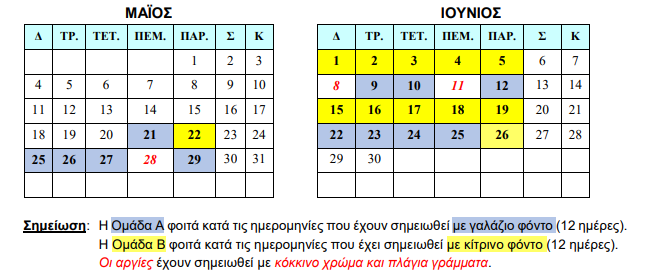 Η δική μας ομάδα Α αφορά τις τάξεις Β΄, Δ΄και Στ΄.Η δική μας ομάδα Β αφορά τις τάξεις Α΄, Γ΄ και Ε΄.Προληπτικά μέτραΣε περίπτωση που ένα παιδί παρουσιάσει συμπτώματα λοίμωξης του αναπνευστικού θα πρέπει να περιοριστεί στο σπίτι και οι γονείς θα πρέπει να επικοινωνήσουν με τον/την προσωπικό γιατρό ή τον/την παιδίατρο τους.Παρομοίως,  εκπαιδευτικοί  ή άλλο μέλος του προσωπικού ο/η οποίος/α παρουσιάσει συμπτώματα λοίμωξης του αναπνευστικού, θα πρέπει να μην προσέρχεται στο σχολείο, να παραμείνει κατ’οίκον και να επικοινωνήσει με τον προσωπικό του γιατρό.  Σε περίπτωση που μαθητής/τρια εκπαιδευτικού του σχολείου παρουσιάσει συμπτώματα κατά τη διάρκεια της παραμονής του στο σχολείο θα οδηγείται στο ιατρείο του σχολείου και θα ειδοποιούνται οι οικείοι του, για να έρθουν να τον παραλάβουν.ΔιάφοραΤονίζουμε ότι για λόγους ασφάλειας και υγείας θα δοθεί έμφαση στην αυστηρή τήρηση της σχολικής αποσταστιοποίησης στον σχολικό χώρο από τα παιδιά, τους εκπαιδευτικούς και το βοηθητικό προσωπικό και των κανόνων προσωπικής υγείας.  Ως εκ τούτου, θα απαγορεύεται η ανταλλαγή ή κοινή χρήση μολυβιών, σβηστηριών και άλλων προσωπικών αντικειμένων, το άγγιγμα σε διάφορες επιφάνειες ή άλλα άτομα καθώς και η προσφορά κερασμάτων.  Θα ήταν καλό να έχει το κάθε παιδί το δικό του προσωπικό αντισηπτικό, παρόλο που υπάρχουν αντισηπτικά  στην είσοδο κάθε τάξης και σε όλους τους κοινόχρηστους χώρους.Θέλουμε να ξέρετε ότι προτεραιότητα όλων μας είναι η ασφάλεια τόσο των παιδιών, όσο και του διδακτικού και βοηθητικού προσωπικού για σκοπούς πρόληψης και μη διασποράς του ιού.  Ευελπιστούμε στη δική σας συνεργασία, συμβολή και στήριξη. Όλοι μαζί θα τα καταφέρουμε! Είμαστε λαός με ψυχική δύναμη και ανθεκτικότητα. Καλή δύναμη λοιπόν σε όλους!Με εκτίμησηΒέρα ΝεοφύτουΔιευθύντρια